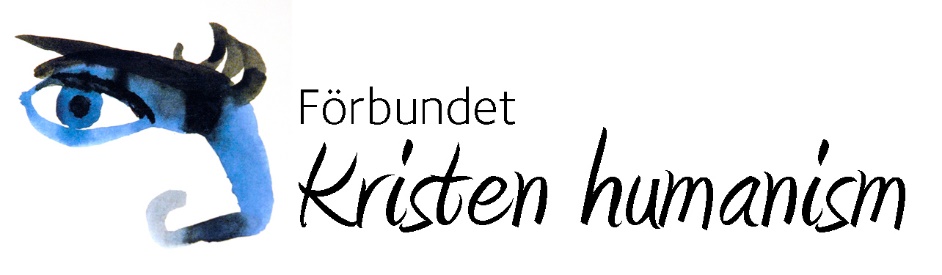 		Årsmöte 2020den 29 augusti 2020via det digitala verktyget ZoomFörslag till dagordning och övriga handlingarÅrsmöte för Förbundet Kristen humanism den 29 augusti 2020 kl.09:30Förslag till DagordningÅrsmötets öppnandeGodkännande av utlysningFastställande av röstlängdVal av ordförande och sekreterare för årsmötetVal av två protokolljusterareFastställande av dagordningStyrelsens verksamhetsberättelse och bokslut för 2019Revisorernas berättelseFastställande av resultat och balansräkning för 2019Fråga om ansvarsfrihet för styrelsenBeslut om ändringar i 2020 års budgetBeslut om medlemsavgift för 2021Tillsättande av arbetsgrupp för nyrekrytering med tillhörande budget.Beslut om budget för 2021Information om årets bok lokal verksamhet nästa sommarmöte hemsida/facebookFastställande av antal ledamöter i styrelsenVal av styrelseordförandeVal av styrelseledamöterVal av revisorerVal av valberedningÖvrigtÅrsmötet avslutasEfter årsmötets formella avslutning kommer Bo Forsberg att tala om personliga erfarenheter av Coronapandemin och om att vara sjuk i covid-19. Personliga erfarenheter, men också reflektioner utifrån ett globalt perspektiv. Vad har vi lärt oss och vilka frågor och utmaningar tar vi med oss in i framtiden för ett hållbart samhälle?FÖRBUNDET KRISTEN HUMANISMVERKSAMHETSBERÄTTELSE 2019FKH - bakgrundFörbundet Kristen humanism (FKH) har sina rötter i en etablerad idéhistorisk tradition, och tar sin utgångspunkt i kristen humanism. Genom sin verksamhet vill Förbundet tolka och gestalta hur kristen tro och humanism (i dess klassiska betydelse) hör samman. Förbundet Kristen humanism står fritt i förhållande till trossamfund och politiska partier och eftersträvar öppna kontakter mellan människor med olika tros-, livs-, och samhällsåskådningar. Förbundet vill verka för ekumenisk samverkan och för en levande dialog mellan kyrkorna och kultur- och samhällslivet. FKH vill vara samtalspartner med företrädare för vetenskap, politik och socialt arbete och söker impulser i konstnärligt skapande. Tillsammans med ideella folkrörelser vill Kristen humanism verka för skapelsens återupprättelse, internationell solidaritet, fred och rättvisa.År 1971 bildades Förbundet för Kristen humanism och samhällssyn (KHS) genom ett sammangående mellan Förbundet för Kristet samhällsliv (bildat 1918) och Förbundet för Kristen humanism (bildat 1937). Förbundet har därför en drygt 100-årig historia och tradition. I samband med 40-årsjubiléet och årsmötet 2011 ändrades namnet till Förbundet Kristen humanism.I dagens samhälle och inför framtiden har FKH fortsatt uppgiften att gestalta och utveckla sin grundsyn utifrån ett kristet humanistiskt perspektiv, i öppenhet och i kritisk utblick mot kyrka och samhälle. I denna berättelse beskrivs hur FKH har arbetat med detta under 2018.2019 – ett turbulent år internationelltÅret 2019 var ett turbulent år. De stora utmaningarna fortsatte: klimatförändringar, ökande inkomst- och förmögenhetsklyftor (och därmed ojämlika maktstrukturer), terrorism, krigen och konflikterna, kriminellt våld, de stora flyktingströmmarna och hoten mot demokrati och mot respekten för mänskliga rättigheter – inte bara i Europa utan i hela världen.Fundamentalism och religiös radikalisering tog sig olika uttryck, oavsett religiös tillhörighet. Den snabba tekniska utvecklingen skapade nya frågor om identitet och hat på nätet. Grundläggande värderingar har förändrats och den politiska vilsenheten är utbredd. Den svåra parlamentariska situationen efter valet 2018 och den åtföljande, långvariga regeringskrisen i vårt eget land ledde till den s.k. januariöverenskommelsen mellan regeringspartierna och delar av oppositionen. Detta grumlar möjligheterna för ansvarsutkrävande av partierna och riskerar att minska förtroendet för vårt politiska system hos många.Den som har verksamhetsberättelsen för 2018 till hands lägger märke till att reflektionerna då och nu i stort sett överensstämmer. Det beror på att situationen i världen – tyvärr – inte visat på några stora framsteg under 2019, men det finns några ljuspunkter. En av dem är färre terrorattacker, en annan den stora uppmärksamheten på hållbarhet och klimatfrågor, som åstadkommits av Greta Thunbergs rörelse. Mot slutet av året illustrerades det akuta i vår situation (dessvärre) av de omfattande bränderna i Australien. Det är svårt att skriva en verksamhetsberättelse för ett år med bestämda datum när man vet vad som hände efter årsskiftet. Utvecklingen i världen förändras plötsligt och drastiskt inom några månader från januari 2020 med Coronapandemin. Den har berört alla i hela världen – globalt och personligt – med enorma konsekvenser.  Den påverkar också vår verksamhets-berättelse när allt förändras över en natt och många av våra planer, förberedda med hårt arbete, måste inställas – så som årets Sommarmöte och därmed också Årsmötet.De grundläggande utmaningarna, som vi varit medvetna om och kämpar för, och som beskrivits i tidigare verksamhetsberättelser, blev plötsligt så tydliga och utmanande. Förbundet Kristen Humanism har alltid försökt driva en helhetssyn – att överge politikens stuprörstänkande och den ekonomiska maktens dominans, för att i stället försvara demokratin, humanismen och religionens viktiga roll. I samband med en global kris med sjukdom, död, ekonomisk kris och arbetslöshet har våra frågor blivit tydliga och relevanta. Samtidigt finns det en förhoppning om att pandemin kan bli den kris som leder till att människor vaknar till insikt om att jordens klimat, resurser och sociala strukturer måste och kan förändras. Om inte våra ledare inser detta, och förmår genomföra de åtgärder som alla vet behövs (och därmed stå emot de starka krafter som bara vill ha en återgång till ”business as usual”) kanske vi kan hoppas på ett paradigmskifte hos oss vanliga världsmedborgare. Detta kan vara den sista chansen vi får. Utmaningar om solidaritet, rättvisa och sanning har blivit allt viktigare i denna tid. Vi ser tydliga tecken på den här längtan bland människor världen över när krisen blev verklighet. Vår utmaning är att fortsätta kämpa och förvalta de värderingar vi står för i en förvirrad värld.Årsmöte 2019Förbundets årsmöte hölls den 10 augusti 2019 på Västanviks folkhögskola i Leksand som en del av sommarmötet. Förutom att – efter granskning av revisorerna – godkänna styrelsens årsredovisning för 2018 med resultat- och balansräkningar samt verksamhetsberättelse. Därmed gav årsmötet ansvarsfrihet åt styrelsen. Dessutom beslutades enligt styrelsens förslag till ändrad budget för 2019 och till budget för 2020 (inklusive medlemsavgift).Årsmötet gav förnyat förtroende för Bo Forsberg som ordförande 2019-2020, och därutöver beslutade mötetatt till ledamöter i styrelsen för 2019 – 2021 välja: Sven Hillert, Gävle (Svenska kyrkan), Oskar Andersson, Uppsala/Linköping (Svenska kyrkan), Barbro Gustavsson, Trollhättan (Svenska kyrkan), Olle Kristenson, Uppsala (Svenska kyrkan), Cecil de Rosario, Stockholm (R Katolska kyrkan), Sten Ström, Uppsala, kassör (Svenska kyrkan) och Lisa Tegby, Umeå (Svenska kyrkan) – samtliga omvalFyllnadsval: Mötet beslutade att som ledamot i styrelsen 2019-2020 välja: Marcus Brodacki, Uppsala/Linköping (Svenska Kyrkan) som ersättare för avgångna Ulrika Svalfors.För perioden 2018 – 2020 är tidigare valda (årsmötet 2018): Annastina Jönsson, Örebro (Svenska kyrkan), Marie Skarrie Elmquist, Alingsås, vice ordförande (Equmeniakyrkan), Lars Söderholm, Täby (Svenska kyrkan) och Dag Tuvelius, Uppsala (Svenska kyrkan).Årsmötet beslutade vidare att till revisorer för 2019 – 2020 välja Sven-Åke Andersson, Uppsala (Svenska kyrkan), Kenneth Kimming, Stockholm (Equmeniakyrkan), samt Anders Rodén, Umeå (Svenska kyrkan) till revisorssuppleant (samtliga omval). Under perioden har Sven-Åke Andersson avgått av hälsoskäl, varför Anders Rodén gått in som ordinarie inför årsmötet.Mötet beslutade att till medlemmar i valberedningen för 2019 – 2020 välja Karin Boberg, Lund (Equmeniakyrkan), Carin Gardbring, Uppsala, sammankallande (Svenska kyrkan) samt Gunnar Strandberg, Uppsala (Svenska kyrkan) – samtliga omval.Årsmötet ställde sig bakom ett förslag om brev till kyrkosamfunden och SKR angående vilka initiativ och handlingar de vidtagit för att förverkliga fred och försoning i Palestina-Israel, och uppdrog åt styrelsen att hantera detta. Efter påminnelse hade SKR svarat å samfundens vägnar med endast en hänvisning till Följeslagarprogrammet. Korrespondensen översattes till engelska och skickades till Sabeel. Det finns anledning att följa upp denna fråga eftersom brevet var profetiskt med tanke på den faktiska utvecklingen i dagens i Israel.Ett förslag om brev till Regeringskansliet med uppmaning om att Sverige ska ratificera FN-resolutionen om kärnvapenförbud. Något svar erhölls aldrig. StyrelsearbetetFörbundets styrelse har således under 2019 enligt årsmötesbeslut haft 13 ledamöter. Styrelsen har samlats till sex protokollförda sammanträden, varav två tvådagarsmöten.På sin dagordning har styrelsen bland annat haft följande frågor: Interna processer och uppdatering av såväl medlemsregistret och hemsidan som arkivering av historiskt FKH-material (Folkrörelsearkivet i Uppsala).Stöd till lokalavdelningar, som dock inte avropat det stöd som förväntatsInitiativ till en satsning på unga vuxna, som beslutades av årsmötet, har gett vissa resultatFörlängning av ägarbeviset till Kristet Forum (som FKH numera äger ensamt sedan KRISS överlåtet sin andel), dock utan planer på att just nu återuppta publikationenPlaner på medverkan i Järvaveckan, som dock ännu inte förverkligatsÅrets bok, som delats ut i dubbla exemplar till alla medlemmar, och som kompletterats med tillgång till Bildas studiematerialSommarmöte – ett stort arbete lades ned på Sommarmötet 2019 om ”Synas, höras eller förtigas – om religionens roll i samhället”, liksom på förberedelserna för Sommarmötet 2020 om ”Tro, hopp och framtid – att vara kristen i en galen värld”. På grund av pandemin måste detta Sommarmöte dock inställas.Fortsatta samtal med Bilda, Sensus och KRISS om närmare samarbete, dock inte med några stora framstegSommarmöte 2019Sommarmötet den 7 – 11 augusti på Västanviks folkhögskola i Leksand blev återigen en höjdpunkt i Förbundets verksamhet. Med intressanta, spännande och kunniga föredrag och samtal, kombinerat med god gemenskap, kulturella upplevelser och djupt gudstjänstfirande.Temat för mötet var Synas, höras eller förtigas – om religionens roll i samhället.I nära anslutning till detta tema talade Helene Egnell, präst vid Centrum för Religionsdialog, över ämnet ”När religionen blev synlig”.Tre föredrag tog upp frågor om kopplingarna mellan religion och politik:Nöden och hoppet – en samtidsbild från Palestina med journalisten Catrin OrmestadProfetisk och politisk diakoni med diakonen Anna ArdinMystik och politik - befriande kristendom med föreläsaren och aktivisten Annika Spalde.Dessutom föreläste professor Bengt Kristensson från Åbo Akademi om Kulturarv och evangelium - ett postsekulärt perspektiv.Författaraftonen med Christina Lövestam handlade om Att söka språk för livets stora frågor.Flera uppskattade utflykter genomfördes, bland annat till Hildasholm och Hemslöjdens Sätergläntan. De som ville fick även möjlighet att genomföra en traditionell kyrkrodd.Sommarmötet avslutades på söndagen tillsammans med församlingen i Leksand kyrka, då biskop Mikael Mogren predikade. Förbundet bidrog med härlig körsång, och den kollekt som upptogs gick till FKH.Vi uttrycker vårt varma tack till sommarmöteskommittén för allt planeringsarbete och genomförande av mötet. Planeringskommittén bestod av: Lisa Tegby, Kenneth Kimming och Annastina Jönsson, med inspirerande bistånd av Anders Liljas. Årets bokFörbundets åttioförsta Årets Bok hade titeln Jag kommunicerar – alltså finns jag.De åtta artiklarna:Självförglömmelse och närvaro, Mikael KurkialaAnsikte mot ansikte för samtalets skull, Annika Sjöqvist PlatzerDigitaliseringen och värderingskriget, Anette NovakÖppenhet, tillgänglighet och personliga möten. Om konsten att förmedla tro i mediesamhället, Lisbeth GustafssonVi lever i tolkningarnas tidsålder, Annika Sjöqvist PlatzerAtt hitta – om människans sökande på nätet, Lena SjöstrandKommunikation – en utmaning för kristna, Magdalena DahlborgEssä: ”Jag gungar” Om Montaignes sätt att kommunicera med verkligheten, Dominik Terstriep S JDe 49 recensionerna fördelade sig på följande områden:-       Skönlitteratur och litteraturvetenskap                         24 st-       Teologi, filosofi och religion                                      13 st-       Historia och samhälle                                                   8 st-       Naturvetenskap och vetenskapshistoria                        4 stÅrets bok, den åttioförsta årgången, lyfter frågor om kommunikationens roll i samhället. Aldrig har så många kommunicerat så intensivt med så många. Valmöjligheterna är till synes gränslösa. Twitter, Facebook, Snapchat och Instagram är bara några exempel. Vad gör det med oss när allt är möjligt?Redaktionen har bestått av Lisbeth Gustafsson, Olle Kristenson, Annika Sjöqvist Platzer, Dag Tuvelius (huvudredaktör) samt Cecil de Rosario som samlat in och sammanställt alla texterna. Karin Boberg och Sonja Gunnarsson har språkgranskat texterna. Redaktörer för bokens omfattande recensioner har varit Anders Liljas, Göran Lindström, Ivo Holmqvist och Stina Karltun. Fotograf är Johan Nilsson.Som ett fortsatt arbete för nå nya läsare, skickades två böcker till varje medlem inför julen och årsskiftet 2019/2020 med uppmaningen att ge bort en av bok till någon som kan ha glädja av den.Det är fantastiskt att vi varje år lyckas med att på frivillig bas producera en bok med så hög kvalitet och relevans. Vi uttrycker vårt varma tack till redaktionskommitténs gedigna arbete.Unga vuxnaÅrsmötet 2019 beslöt att göra en satsning på att försöka rekrytera unga vuxna till förbundet eftersom medelåldern i vår organisation är hög. Under hösten bildades en arbetsgrupp med unga vuxna, ekumenisk bredd och jämn könsfördelning. Det skapades idéer om hur en försöksverksamhet skulle kunna genomföras i Lund och Uppsala genom att bygga på Förbundets lokala verksamhet med att inbjuda lokala nätverk på universitet och idérörelser. På grund av det aktuella läget har dock inte dessa idéer kunna genomföras efter årsskiftet.Lokal verksamhetOm sommarmötet och årets bok är viktiga händelser för Förbundet på riksnivå så är de lokala aktiviteterna under året kanske än viktigare. Och när vi tydligt kan se sambanden så stärker det Förbundet. Det sker oerhört mycket under ett år. Här redovisas vad som hänt under året 2018.Kristen humanism i UpplandKristen humanism i Uppland höll traditionellt sitt årsmöte den 27 januari i Valsätrakyrkan. Cristina Grenholm predikade. Efter gudstjänst och kyrkkaffe talade Bo Forsberg om ”Dela för att hela – om solidaritet, rättvisa och humanism i en förvirrad värld med stora utmaningar”. 27 personer deltog.Under våren arrangerade vi en församlingsafton en söndagskväll i Sävja kyrka. Stina Karltun resonerade kring ”När människan reser sig” utifrån sitt arbete i Burkina Faso. Ca 15 deltagare.Den 6 september var vi medarrangör i en studiecirkelsupptakt i Gävle tillsammans med Svenska kyrkan där. Sven Hillert introducerade ”Planetens och kärlekens gränser” på stadsbiblioteket. Ca 35 deltagare.I oktober genomfördes tre föreläsningskvällar i serien Lika – Olika på Stadsbiblioteket i Uppsala i samarbete med Bilda och Sensus.Vår tid är nu – Möjlighetsbilder på klimatkrisen, Svante Axelsson.Hur lättkränkt får man vara? En föreläsning om normer, utsatthet och bemötande, Hanna WallensteenHållbar utveckling – hållbar framtid, Jonna Elofsson BjesseCa 40 deltagare varje kväll.I november var det dags för den ekumeniska Globala veckan. Vi beklagar att det inte längre finns en nationell satsning på detta. Vi fortsätter ändå i nära samarbete med Uppsala kristna råd, Life&Peace Institute, Sensus och Bilda. Vi finns med i planeringen av veckan program med framför allt en temakväll på Newmaninstitutet. I år var temat ”Kyrkorna och klimatutmaningen – vad kan vi göra?” I panelen ingick Henrik Grape, Kerstin Larsson, Claes Hedström och Johannes Widlund och Dag Tuvelius var moderator. Jag bjöd på uppskattad enkel förtäring. Ca 50 deltagare.Den Globala veckan avslutades med en gudstjänst i domkyrkan, ”Om de tiger ska stenarna ropa”. Kerstin Dillmar ledde gudstjänsten och Torbjörn Bådagård predikade. Ca 80 deltagare.Vi har haft sju styrelsesammanträden. Sex rundbrev har skickats ut. Vi fick en bra halv stiftskollekt, som inbringade 34 252 kr!Humöret är gott, vi har ett bra samarbete med olika aktörer i Uppsala och även i Gävle!Kristen humanism i StockholmUnder 2019 har Kristen humanism i Stockholm haft sex sammankomster i samarbete med Sofia församling.11 februari. Dominikansystern Madeleine Fredell, Klimattragedi, en existentiell trosfråga. 25 deltagare.11 mars. Livsåskådningsjournalisten Lisbeth Gustafsson, Ljus finns ändåOm Emilia Fogelklou som andlig vägvisare till existentiell hälsa. 20 deltagare.20 maj. Vi samtalar kring Kajsa Ahlstrands ”Religion som syns och hörs”, en av artiklarna i Årsbok för kristen humanism 2019. 10 deltagare.16 september. Professorn i religionshistoria Susanne Olsson, Nutida tolkningar av islam. 20 deltagare.21 oktober. Teol. Doktorn, och pastorn i Equmeniakyrkan Åke Jonsson, Humanism trots allt. Ett samtal om Etty Hillesums "Dagböcker och brev i urval". 12 deltagare.2 december. Docenten i religionsvetenskap Simon Sorgenfrei, Islam i Sverige - de första 1300 åren. 20 deltagare. Religionsvetenskapliga sällskapet var medarrangör.Efter varje föredrag brukar det bli ett öppet och personligt samtal mellan deltagarna och föredragshållaren.Kristen humanism i Göteborg Vårens programplanering 2019 kom igång sent på grund av sjukdom i programgruppen.12 mars talade Georg Andrén, dåvarande generalsekreterare för Diakonia, kring ämnet Hopp mod och motstånd.16 april. Marie Demkert professor i Statsvetenskap och dekan för Humanistiska fakulteten i Göteborg, guidade oss om det europeiska läget inför EU-valet i maj. 11 maj inbjöds Göteborgs lokalgrupp av förbundets ordförande Bo Forsberg, till en ”efterträff” i samband med att Bo talade i Equmeniakyrkan i Lerum över ämnet Drabbad av människor som förändrar världen.24 september. Olivia Linander (hon beskriver sig som rättvisekämpe och har bland annat varit drivande i organisationen 350.org) talade om Klimaträttvisa.6 november. Föreläsning om Islam i Sverige av Simon Sorgenfrei docent i religionsvetenskap vid Södertörns högskola. Denna föreläsning gjordes i samarbete med bland annat Myndigheten till stöd för trossamfund, som också bekostade hela arrangemanget utom lokal.26 november. Sten Högberg pensionerad pastor i Equmeniakyrkan föreläste om Gästfrihetens gränser och hopp.De flesta av dessa möten hölls i Johannesbergs Equmeniakyrka i Göteborg men den 26 november var vi i Sensus lokaler. Equmeniakyrkan och Sensus har bistått med lokaler vid mötena.Under året har lokalföreningen samarbetat med både Bilda och Sensus. Vi har i varje medlemsutskick påpekat att föreläsningen är gratis men att vi gärna ser att besökarna stödjer oss genom medlemskap i förbundet. Vi har också gjort reklam för förbundets sommarmöte.Kristen humanism i Umeå. I Umeå har verksamheten vilat under 2019 men idéer har grott och fortsätter att gro.Kristen humanism i Lund. Under mars månad 2019 genomfördes två samtalskvällar med utgångspunkt i artiklar i Årets bok. Det blev två fina kvällar med Elisabeth Gerle som samtalsledare och Lunds Allhelgonaförsamling som medarrangör. Församlingen upplät lokal och gjorde reklam för kvällarna. Ett tiotal deltagare per tillfälle.Kristen humanism i LeksandUnder 2019, både vår och höst, har vi haft en studiecirkel över Peter Halldorfs bok ”Alla himlens fåglar har flytt! Vi gav cirkeln namnet ”Jeremia — en gnällspik eller en profet för vår tid?” Ledare John Sund och Anders Liljas. Deltagarantalet låg varje gång runt 15 med 20 registrerade.7 mars Föreläsning och samtal på S:t Persgården med Professor Ulf Danielsson över ”Upptäckten som skakade världen”. Ca 120 åhörare.7 maj Samtalsafton i S:t Persgården över ”Vi konsumerar mer än planeten orkar. Hur tänka? Hur göra?” Kåre Olsson, Organisk kemist från Skattungbyn berättar. Medförfattare till boken "Planetens och kärlekens gränser". Ca 20 deltagare.De begränsade kostnader vi haft har Leksands pastorat stått för – värdskapet har varit delat.Medlemmar och medlemsbrevTre medlemsbrev har under året nått medlemmarna, plus fyra påminnelsebrev till de medlemmar som inte betalat medlemsavgift. De flesta nås per e-post, och det har vidtagits åtgärder för att kunna använda fler elektroniska adresser; i dagsläget är det bara 15 medlemmar som vi behöver kommunicera med via traditionell post. Jämfört med 2018 har antalet fysiska brev till medlemmar halverats. Vid årsskiftet hade förbundet 467 medlemshushåll, och i mitten av maj månad 2020 hade det antalet ökat till 474. Om man räknar alla medlemmar i dessa hushåll uppgår de sammanlagt till 620 personer. Under året har 49 medlemmar/hushåll har antingen begärt utträde eller avlidit. De som begärt utträde har fått tackbrev.Under 2019 tillkom 24 medlemmar/hushåll, och de har fått välkomstbrev och årsböcker.EkonomiTrenden med årliga överskott, som förbundet haft sedan 2013 (utom 2016), har fortsatt även under 2019. Årets överskott, knappt 36 tkr, skall jämföras med den ursprungliga budgeten (ett underskott på 25 tkr) som beslutades av Årsmötet 2018 och reviderades till ett överskott på 20 tkr vid det senaste Årsmötet. Överskottet är ungefär lika stort som 2018, och förbundets egna kapital är nu drygt 917,7 tkr. Därutöver har FKH den bundna Fries Ossians fond på 652 tkr, och FKH Upplands reserverade medel uppgick till drygt 45 tkr vid årsskiftet. Sammanlagt har Förbundet och dess delar nettotillgångar på drygt 1 615 tkr.En orsak till överskottet är att de medlemsavgifter som betalades in under kalenderåret nästan fördubblades jämfört med föregående år. Detta beror troligtvis till stor del på det arbete som lagts ned på att skicka påminnelser. Däremot minskade bidraget från Pro Fide till Årsboken och under 2018 rekvirerades dessutom bidrag för både 2017 och 2018. Bidragsansökningar och rekvisitioner ligger sedan 2019 i fas med utgivningen. Både intäkterna och kostnaderna för sommarmötet ökade under 2019 till följd av att deltagarna betalade för kost och logi via FKH. Nettot av Sommarmötet blev ett överskott på drygt 8 tkr (exklusive kollekten vid avslutningsgudstjänsten). Nettoöverskottet av öronmärkta kollektintäkter och kostnader för FKH Upplands lokala aktiviteter har gått från knappt 1 tkr 2018 till knappt 24 tkr eftersom verksamheten där har bedrivits med viss budgetmässig försiktighet. Styrelsens uppmaning till lokalavdelningarna att presentera en budget för – och genomföra – lokala aktiviteter fick inte något riktigt gensvar under 2019 heller. Både Göteborg och Stockholm genomförde dock aktiviteter med bidrag från förbundets budget på totalt drygt 14 tkr jämfört med knappt 2 tkr föregående år, vilket gläder styrelsen. För 2020 har 20 tkr (netto) avsatts för detta arbete, och trots den rådande pandemin hoppas styrelsen att dessa medel ska kunna användas under andra hälften av 2020.De finansiella intäkterna ökade med drygt 3 tkr jämfört med 2018, och var nästan 12 tkr högre än vad som försiktigtvis hade budgeterats med hänsyn till det låga ränteläget. I 2019 års redovisade intäkter på 47 tkr ingår avkastning på drygt 10 tkr på Ethos Räntefond. Ingen avisering hade kommit från banken under 2018, utan beloppet upptäcktes efter bokslutet då fondernas marknadsvärden begärdes till noten i årsredovisningen (inte heller något årsbesked hade erhållits). Dessa intäkter har nu tagits upp för 2019.AvslutningAllt arbete i Förbundet Kristen humanism sker oavlönat och på frivillig basis på alla nivåer, frånsett arvoden vi betalar till några av de utomstående medverkande på riks- och lokal nivå. Men även där följer vi strikta gränser: antingen understiger arvodet 1 tkr eller också – när den medverkande har detta som levebröd – följer vi Författarförbundets riktlinjer. Detta är en viktig princip som styrelsen anser bör hållas utifrån vår värdegrund. Hemsidan och bloggen är viktiga kommunikationsvägar som sköts frivilligt och skribenterna är medlemmar i FKH. Flera intressanta inlägg har publicerats under året på hemsidan liksom på bloggen. Vi tackar alla för det engagemang och arbete som bidrar till att vi kan genomföra alla de viktiga aktiviteter och publiceringar som på basis av förbundets värderingar.